Volunteer Contact Sheet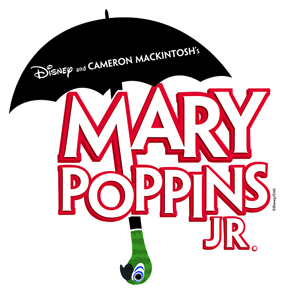 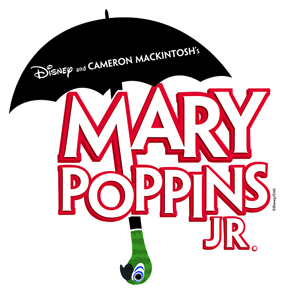 Please give us your email and phone # so that we can keep you updated.Parent Name:
Student Name:Email:
Phone Number:
Please contact Mrs. Argenio if you can help with our Production in any of the following areas:Name: 
Phone #: 
Email:Pease Circle the following area you would like to help in
House Manager: 
Oversee:  Ushers, Seat Placement
Publicity: 
Oversee:  Program ad’s, Concession, Cast Dinners 
Set Design: 
Help with set building painting with Miss. Sulik and Mrs. Ferrante 
Props: 
Create or shop for miscellaneous items needed for the production
Hair Make-up: Day of performance head                                                                                                                                   